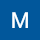 Care e cari,abbiamo lanciato una campagna di raccolta sfirme su Change.org sul nostro appello all'ONU.Vi invio il link per poter diffondere e far firmare, più siamo più il nostro appello ha forza.Ecco il linkhttps://chng.it/nnYfjb82Qqun saluto cooperativo   MCE mar 7 nov, 12:45 (23 ore fa)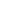 